Level 2 Certificate in Counselling Skills Written ExercisePlease provide information using the following headings using a minimum of 500 words and a maximum of 600 words per heading.What does equality and diversity mean to you?Willingness to develop your self-awarenessWhat is meant by good listening and responding skills?Willingness to give and accept feedback.This information will be considered alongside your application form when considering the offer of an interview for a place on the course. We look forward to receiving your completed work.Northamptonshire Centre for Counselling Studies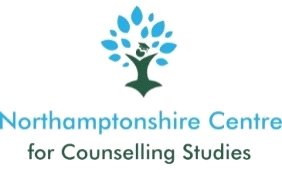 